P1 feladatlapA kérdéseket és feladatokat osszátok el egymás között úgy, hogy mindenkinek egy jusson! Válaszoljon mindenki a saját kérdésére, vagy végezze el a feladatát, ezután beszéljétek meg azokat!  Aki hamarabb elkészül, segíthet a még dolgozó társainak!Kik a történet szereplői? …………………………………………………………………………………………………………………………………………………………………………………………………………………………………………………………Ki Éli? .............................................................................................................................................................................................Hol játszódik a történet? ...............................................................................................................................................................................Keretezd be, hogy milyen ajándékot kapott Pancsinelló! (2.kép)Miért nem tudtak segíteni a manók? A 6. képben húzd alá, hogy mit mondott Éli? Kösd össze, hogy az egyes manók hogyan próbáltak segíteni! Fafejű                     		a kereket próbálta levenni, de az kettétört Polgármesterné    		           a kereket felemelte, de az széthullottHenrik                    		a kereket próbálta levenniPolgármester       	 	           ruhákat hozottHenrik                     	 	főzött      Figyelmetlenségből a manók összekeverték a betűket. Tedd helyes sorrendbe és megkapod a manók ajándékait!CSÁPALAK  …………………………………………….SECET……………………………………………………TESKÉF…………………………………………………RÁGIT……………………………………………………LÁNAFAK……………………………………………… ÁZAV……………………………………………………..DÖRÖV……………………………………………………RŰPES……………………………………………………..NYÖKV………………………………………………….Digitális verzió:P1 feladatlap6. kérdése: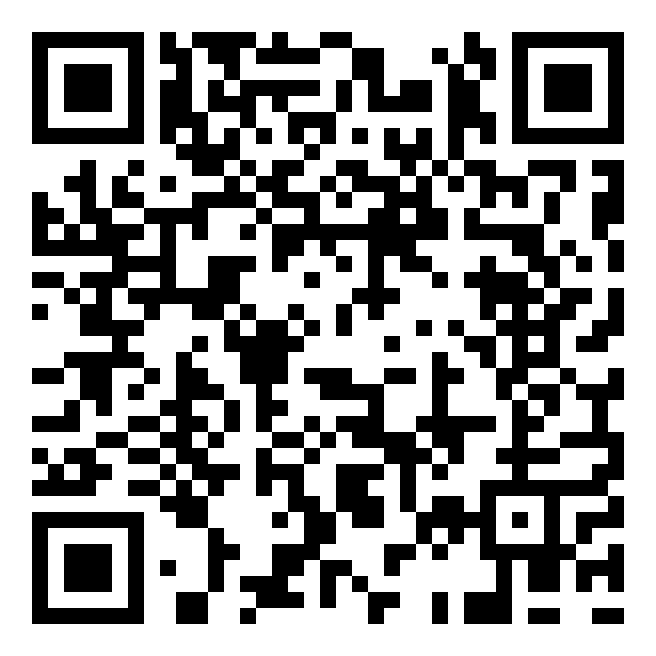 P1 feladatlap7. kérdése: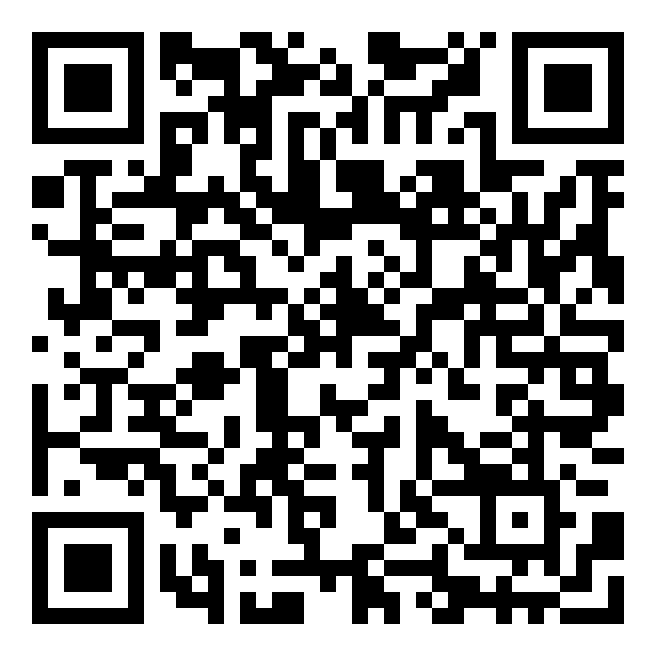 P1 feladatlap7. kérdése – 2.változat: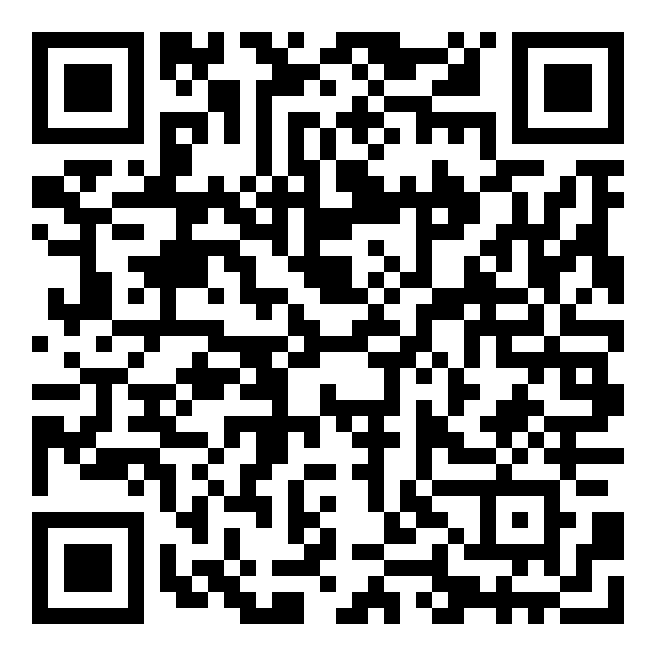 